Ministerstwo 
Edukacji Narodowej O ministerstwie Co robimy Aktualności Załatw sprawę Kontakt Ministerstwo Edukacji Narodowej Aktualności Wiadomości Zawieszenie zajęć dydaktyczno-wychowawczych w przedszkolach, szkołach i placówkach oświatowych Powrót Zawieszenie zajęć dydaktyczno-wychowawczych w przedszkolach, szkołach i placówkach oświatowych11.03.2020Od 12 do 25 marca br. funkcjonowanie jednostek systemu oświaty zostaje czasowo ograniczone. Oznacza to, że w tym okresie przedszkola, szkoły i placówki oświatowe zarówno publiczne, jak i niepubliczne nie będą prowadziły zajęć dydaktyczno-wychowawczych. To decyzja Ministra Edukacji Narodowej wynikająca z konieczności zapobiegania rozprzestrzenianiu się koronawirusa. 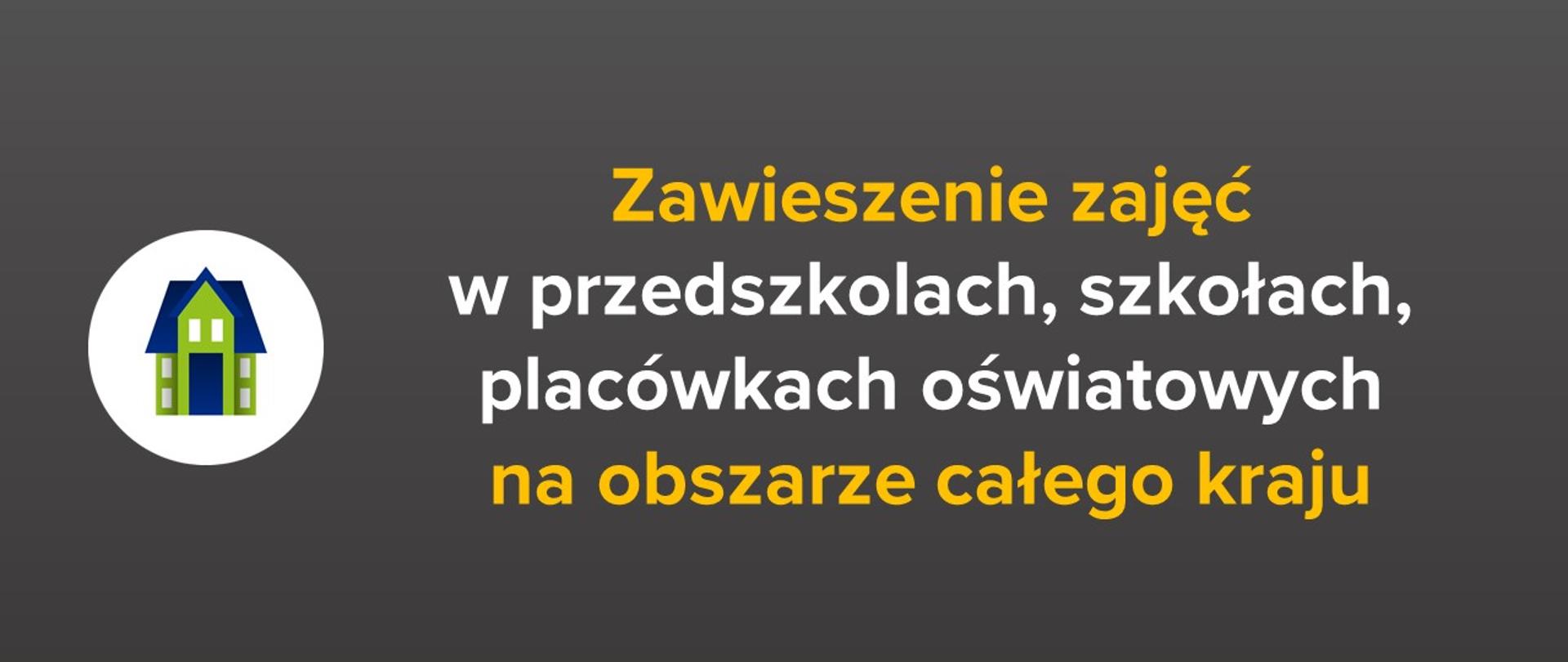 Lekarze, specjaliści, eksperci WHO wskazują, że wprowadzenie odpowiednich i odpowiedzialnych działań może ograniczyć rozprzestrzenianie się wirusa. Obecna sytuacja epidemiologiczna w Polsce może zagrozić zdrowiu obywateli. Dlatego na podstawie tzw. specustawy Minister Edukacji Narodowej przygotował rozporządzenie, które czasowo ogranicza funkcjonowanie jednostek systemu oświaty na obszarze całej Polski. Zawieszenie zajęć dydaktyczno-wychowawczychZawieszenie zajęć dotyczy przedszkoli, szkół i placówek oświatowych (publicznych i niepublicznych), z wyjątkiem:  poradni psychologiczno-pedagogicznych; specjalnych ośrodków szkolno-wychowawczych; młodzieżowych ośrodków wychowawczych, młodzieżowych ośrodków socjoterapii, specjalnych ośrodków wychowawczych, ośrodków rewalidacyjno-wychowawczych;przedszkoli i szkół w podmiotach leczniczych i jednostkach pomocy społecznej; szkół w zakładach poprawczych i schroniskach dla nieletnich; szkół przy zakładach karnych i aresztach śledczych.Dyrektorze, zajęcia w Twojej szkole, przedszkolu, placówce będą zawieszone na 2 tygodnie;  12 i 13 marca br. to dni, w których w przedszkolach i szkołach podstawowych nie będą odbywały się zajęcia dydaktyczno-wychowawcze, a jedynie działania opiekuńcze;od 12 marca br. uczniowie szkół ponadpodstawowych nie przychodzą do szkół; poinformuj uczniów, rodziców i kadrę pedagogiczną o tym, jak będą wyglądały kolejne dni; od poniedziałku, 16 marca br. wychowankowie i uczniowie nie przychodzą do przedszkoli i szkół. Nauczyciele pozostają w gotowości do pracy, natomiast pracownicy administracji i obsługi normalnie świadczą pracę;poinformuj niezwłocznie rodziców i nauczycieli o ograniczeniu funkcjonowania placówki. Wykorzystaj do tego dziennik elektroniczny lub inne środki komunikacji z rodzicami i nauczycielami. Wywieś informację o zawieszeniu zajęć w widocznym miejscu; możesz poprosić nauczycieli o to, aby przygotowali materiały dydaktyczne do samodzielnej pracy uczniów w domu. Ministerstwo Edukacji Narodowej przekaże informacje dotyczące e-materiałów, z których mogą korzystać uczniowie i nauczyciele;w szkołach prowadzących kształcenie zawodowe, w placówkach kształcenia ustawicznego oraz w centrach kształcenia zawodowego zawieszenie zajęć dotyczy również zajęć realizowanych w ramach praktycznej nauki zawodu;uczniowie branżowych szkół I stopnia będący młodocianymi pracownikami nie uczęszczają do szkoły. Realizują jednak przygotowanie zawodowe u pracodawcy na dotychczasowych zasadach; od 16 marca br. będą zawieszone zajęcia realizowane w ramach turnusów dokształcania teoretycznego młodocianych pracowników;śledź na bieżąco komunikaty Głównego Inspektora Sanitarnego, Ministerstwa Zdrowia i MEN o sytuacji epidemiologicznej w kraju. Sprawdzaj również komunikaty wysyłane przez System Informacji Oświatowej. W okresie czasowego ograniczenia funkcjonowania jednostek systemu oświaty nauczycielom pozostającym w gotowości do pracy przysługuje wynagrodzenie ustalone na podstawie Kodeksu Pracy (art. 81 § 1). Rodzicu, ze względu na bezpieczeństwo zdrowotne Twoje i Twojego dziecka, zajęcia zostaną zawieszone od 12 marca br. W przedszkolach i szkołach podstawowych 12 i 13 marca br. będą jeszcze prowadzone działania opiekuńcze; zachęcaj dziecko do samodzielnej nauki w czasie gdy nie będzie lekcji w szkole. Ministerstwo Edukacji Narodowej na platformie epodręczniki.pl. udostępnia szereg materiałów edukacyjnych, które pozwalają uzupełnić, ugruntować i poszerzyć wiedzę. Dostęp do tych zasobów jest bezpłatny;jeśli masz dziecko w wieku do 8 lat, przysługuje Ci zasiłek opiekuńczy do 14 dni. Szczegółowe informacje znajdziesz na stronie internetowej ZUS; przekaż osobom, które będą opiekować się Twoim dzieckiem, podstawowe informacje dotyczące bezpieczeństwa i higieny;rygorystycznie przestrzegaj w domu zasad higieny i czystości pomieszczeń, w których przebywasz;śledź na bieżąco komunikaty GIS, MZ i MEN o sytuacji epidemiologicznej w kraju oraz informacje przesyłane przez dyrektora szkoły.Uczniu, pamiętaj o swoim bezpieczeństwie w domu. Unikaj miejsc, gdzie są duże skupiska ludzi (np. komunikacja publiczna, kino, teatr, centra handlowe); przerwa w funkcjonowaniu Twojej szkoły nie powinna oznaczać dni wolnych od nauki; odpowiedzialnie wykorzystaj czas zawieszenia zajęć w Twojej szkole. Przeczytaj ulubioną książkę, spróbuj uzupełnić swoje wiadomości lub rozwijaj kompetencje. Skorzystaj przy tym z darmowej platformy epodreczniki.pl i materiałów rekomendowanych przez Twojego nauczyciela; przestrzegaj w domu zasad higieny i czystości pomieszczeń, w których przebywasz.Platforma epodreczniki.pl i materiały do samodzielnej nauki Zachęcamy nauczycieli, aby w najbliższym czasie wspierali uczniów w nauce i przekazywali materiały do samodzielnej pracy w domu. Szczególnie prosimy o objęcie opieką uczniów, którzy przygotowują się do tegorocznego egzaminu ósmoklasisty, maturalnego oraz zawodowego i udostępnienie im niezbędnych materiałów.   Rekomendujemy wykorzystanie w tym celu następujących rozwiązań:dziennik elektroniczny; strona internetowa szkoły, przedszkola, placówki oświatowej; mailing do rodziców, a w przypadku uczniów starszych wysyłanie materiałów bezpośrednio do młodzieży. Na platformie Ministerstwa Edukacji Narodowej epodreczniki.pl udostępniliśmy e-materiały do wykorzystania przez nauczycieli lub do samodzielnej nauki przez uczniów. Epodręczniki.pl to biblioteka bezpłatnych, sprawdzonych, zgodnych z aktualną podstawą programową materiałów edukacyjnych. Jak się zabezpieczyć przed koronawirusem?Często myj ręce przy użyciu mydła i wody.Przy kasłaniu i kichaniu zakrywaj usta i nos. Zachowaj co najmniej metr odległości od osób, które kaszlą i kichają.Osoby wracające z regionów zarażonych koronawirusem powinny powiadomić o tym telefonicznie stację sanitarno-epidemiologiczną lub zgłosić się do oddziału obserwacyjno-zakaźnego. Więcej informacji dotyczących koronawirusa na stronie: gov.pl/koronawirusPodejrzewasz u siebie koronawirusa? Zadzwoń pod numer 800 190 590! Bezpłatna infolinia NFZ jest czynna całą dobę, przez 7 dni w tygodniu. Wykwalifikowani konsultanci poinformują Cię, co zrobić, by otrzymać pomoc.Departament Informacji i Promocji
Ministerstwo Edukacji Narodowej